Lavish Beauty School Inc.10 Southdale Center Suite 2990Edina, MN 55435Student Enrollment Contract 2022-2023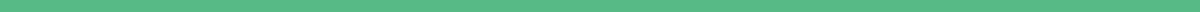 First Name:	Middle:	Last:	*Information as shown on Driver’s LicenseDate of Birth:	Address:	 City:	State:	ZIP:	Phone:	E-mail:	Social Security Number:	Enrollment Date:	Start Date:	Graduation Date:	School Tuition -Cosmetology- $15,000	Advanced Esthetics- $8,000	Estiology- $7,500 Nail Technology- $2,800		Eyelash Extension- $1,500Enrollment Tuition: 	*Application Fee is non-refundableE- Learning: Schedule of PaymentsPrice included in total tuition priceE-Learning codes are non-refundable once usedCIMA Cosmetology- $224.96		CIMA Nail Technology- $224.96CIMA Esthetics- $224.96			CIMA AP Esthetics- $224.96 Online Class Schedule Theory Hours (Nail Technology, Esthiology, Advanced Esthetics & Cosmetology)*This course is self-paced; this is an example of what the student schedule could look like. *Please note maximum student daily log in is 10 hours.Online Class RequirementsRe ad Chapters in Mind-Tap (Online Platform)Watch Videos/ Scheduled activitiesChapter Exam TestsOnline Hour RequirementsNail Technology Program: 150 HoursEsthetics Program: 200 HoursAdvanced Esthetics Program: 250 HoursCosmetology Program: 420 Hours*Students have access to online account for 2 years. After finishing theory hours online students come into the school to complete hands-on hours. Students still can go back into mate ria ls online to study but will not accumulate additional hours.Class Schedule Clinical Hours(Nail Technology, Esthiology, Advanced Esthetics & Cosmetology)Class Schedule for Lash Course - Theory & Clinical Hours*Eye lash Start Dates are to be determined monthlyEyelash Extension Theory Requirement – 8 Hours (Online) Eyelash Extension Clinical Requirement - 6 Hours (In School)Student Schedule Information-Program Type-I agree to start my training on 	/	/	Anticipated Completion Date 	/	/	Conditions to be met by student before the school issues a transcript/hour:I understand that I must successfully complete the designated hours of my chosen course of study as listed above. I also understand that I must complete all requirements to graduate (Theory & Clinical hours, Student Quotas and Practical skills test). Students are required to take and pass 3 state issued tests through the testing center, PSI Exams. Students must be paid in full of tuition before graduation. Students who withdrew, dropped, or wish to transfer from course of study listed above, must follow Lavish Beauty Schools Refund policy calculation to be issued a Transcript.Employment AssistanceI understand that the school will assist me with career placement but does not guarantee placement. The school has connections with employers, to identify job openings and help in interviewing, application, and resume preparation.Grounds for Termination-I agree to abide by the rules and policies set by the school and understand that the school has the right to terminate my enrollment at any time for violation of any Lavish Beauty School Rules/ Policies. I acknowledge that the school has the right to modify; and that i will be informed of any modifications.Refund & Notice of Cancellation -A student not accepted by this institution shall be entitled to a refund of all money paid, apart from the Non-refundable Application Fee of$100.If the student (or Parent/Guardian) cancels & demands money back in writing within 3 days of signing the contract, all money collected by the school will be refunded (minus application fee).Enrollment time is defined as the time elapsed between the actual start date and the students’ last physical attendance date. All money due the student shall be refunded within 30 days of the formal cancellation, within 30 days of official withdrawal date or the date the school discovers that the student has unofficially withdrawn. The official date is determined by the postmark date on the written notice or when notice is delivered in person. For students who enroll and begin classes, the following schedule of tuition adjustment is below. (% of total program completed in respect to total tuition school shall retain).In case of the school being permanently closed and no longer offering instruction after the student is enrolled, the student shall be entitled to a prorated refund of tuition.If the student has not physically shown up after enrollment for a 6-month period, and has not provided a leave of absence in person or in writing, no refund will be given.If the course is canceled, the student shall receive a refund of all monies paid.Books & Equipment are considered non-refundable once in possession of the student.In the case of illness or disabling accident, death in immediate family, or other circumstances beyond control of the student, the school shall make a settlement, which is responsible and fair to both parties.There may be other non-refundable miscellaneous charges that can be incurred during enrollment if the student so chooses to purchase these items. These are not required purchases but could include additional equipment, supplies, and implements, etc.All Students that have not completed online Theory within 6 months are subject to a tuition price increase. Students that have not completed In School Clinical Training are subject to a tuition price increase for the following programs; Nail Technology- 6 months / Esthetics / AP Esthetics- 6 months / Cosmetology- 18 months / Eyelash Extensions- 3 monthsI certify that by signing this contract statement that all documents signed are correct. Lavish Beauty School INC is not responsible for any false information.I,	, have read, understand; have received a copy of and agree to all the terms on this agreement. I certify that in signing this contract correct. This is a legal, binding contract between the student and the school.Student Signature: 	Date:	School Official: 	Date:	Application FeeIncluded in TuitionElectronic Nail Book & KitIncluded in TuitionElectronic Esthetics/ Advanced Esthetics Book & KitIncluded in TuitionElectronic Cosmetology Book & KitIncluded in TuitionEyelash Book & KitIncluded in TuitionMondayTuesdayWednesdayThursdayFridaySaturdaySunday8 - 4:308 - 4:308 - 4:308 - 4:308 - 4:308 - 4:308 - 4:30TUESDAYWEDNESDAYTHURSDAYFRIDAY8:00 - 3:308:00 - 6:308:00 - 6:308:00 -3:30DAY 1 – TheoryDay 2 – Theory/Clinical 8:00 - 3:308:00 - 3:30Full Time (24 hours or more a week)Full Time Lash (38 Hrs.)Part Time (23 hours or less a week)Currently employed?YES/NOSchedule StatusDAY/ NIGHTCosmetology Course1550 HoursEsthiology /Advanced EstheticsCourse600 Hours / 500 HoursNail Technology Course350 HoursEyelash Extension Course38 Hours.00-4.9%20%5-9.9%30%10-14.9%40%15-24.9%45%25-49.9%50%Over 50%100%